Planificarea probelor de aptitudini pentru programele de licență Sesiunea Iulie 2023             Examenul de admitere la programul de studii Pedagogia învăţământului primar şi preşcolar în limba germană (PIPP lb. germană) va cuprinde probele de aptitudini, eliminatorii: desen, muzică, ed. fizică, dicție și proba de concurs (probă scrisă de elaborare a unui text creativ în limba germană). Absolvenții liceelor pedagogice cu specializarea ”Educator-învățător” nu susțin probele de aptitudini.Un candidat respins la probele eliminatorii, nu mai poate participa la proba scrisă.Probele se vor susține în zilele de 17-18 iulie, după cum urmează:Proba de educație fizică se susține la Facultatea de Științe, str. Dr. I. Ratiu, nr. 5-7: Baza Sportivă                             https://goo.gl/maps/6W6FR7hCxs9v79Zx8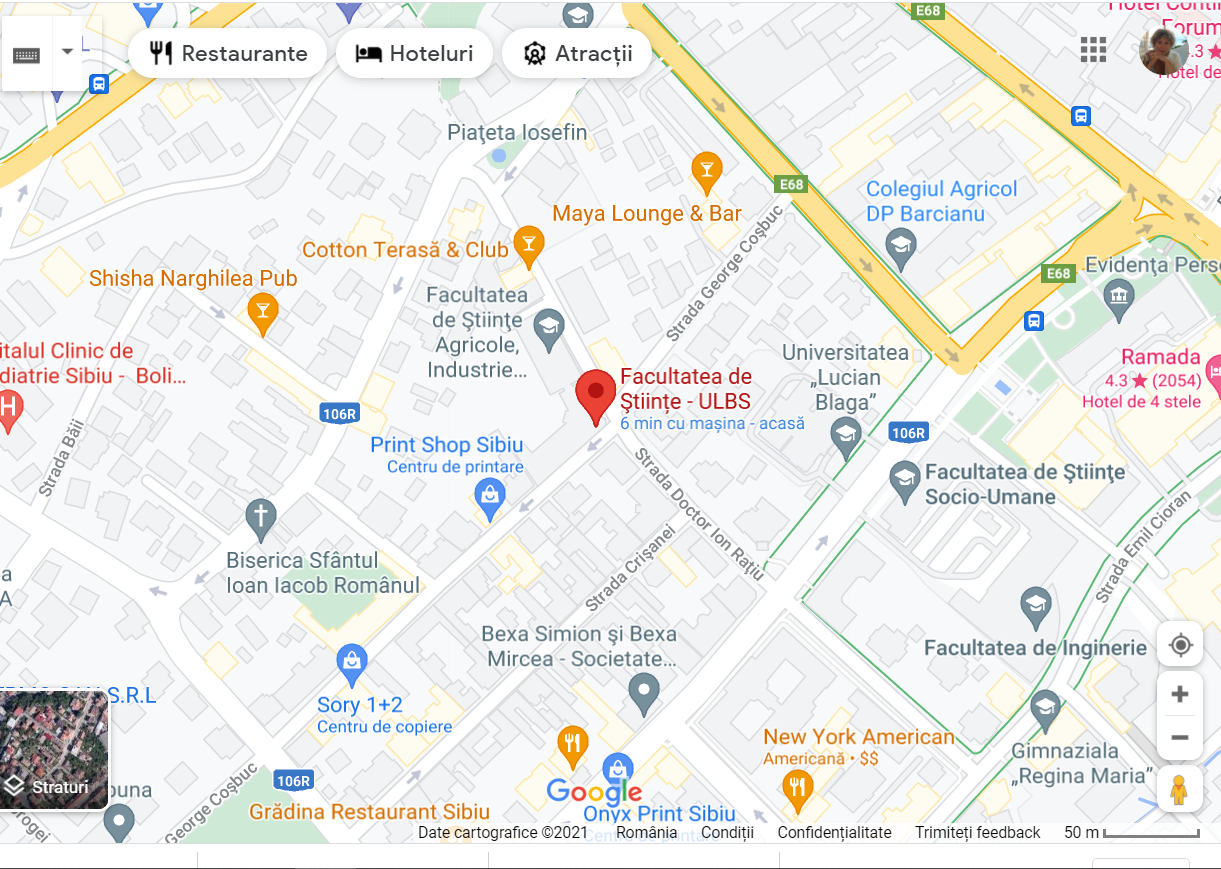 Restul probelor (muzica, desen, dictie, proba scrisa) se sustin la Facultatea de Drept, Departamentul pentru Pregătirea Personalului Didactic, Calea Dumbravii nr. 34:https://goo.gl/maps/kKjcTnF7ZWYMCsHN8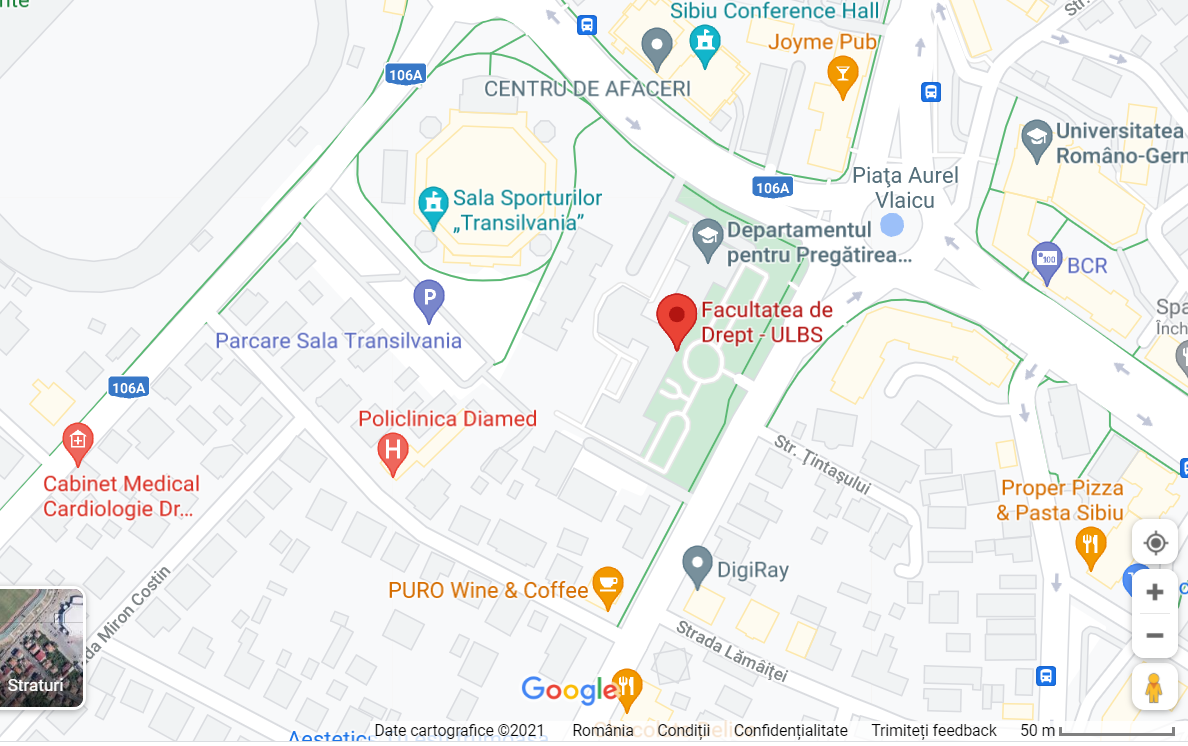 Pentru a veni de la proba de educație fizică la celelalte probe, puteți parcurge următorul traseu: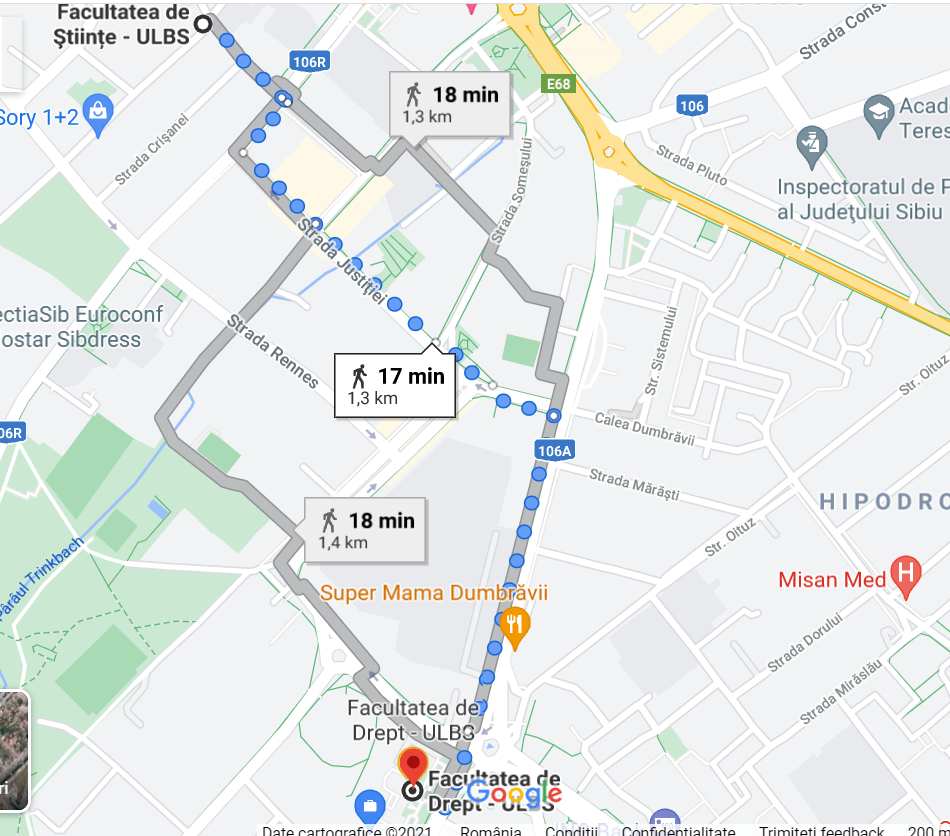 Programul delicențăProbaDataOraPIPP lb. germanăEd. Fizică17. 07. 20239.00PIPP lb. germanăMuzică17. 07. 202311.00PIPP lb. germanăDicție17. 07. 202312.00PIPP lb. germanăDesen17. 07. 202313.00Proba de concurs(cu elemente de limba germană)Proba de concurs(cu elemente de limba germană)18.07.20239.00